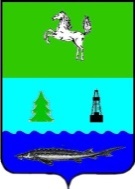 ДУМА ПАРАБЕЛЬСКОГО РАЙОНАТОМСКОЙ ОБЛАСТИРЕШЕНИЕ22.12.2022                                                                                                                             №  52                                                                 	          						О внесении изменений в решение ДумыПарабельского района от 23.12.2010 № 26«Об утверждении Положения о звании «Почётный гражданин Парабельского района»»В целях совершенствования нормативного правового акта, ДУМА РЕШИЛА:1. Внести в Положение о звании «Почётный гражданин Парабельского района», утверждённое, решением Думы Парабельского района от 23.12.2010 № 26 «Об утверждении Положения о звании «Почётный гражданин Парабельского района»» (далее – Положение) следующие изменения:	1.1. Дополнить Положение пунктом 2.3 в следующей редакции:	«2.3. К дополнительным основаниям для присвоения звания «Почётный гражданин Парабельского района», предусмотренных пунктом 2.2 настоящего Положения, основанием для присвоения звания «Почётный гражданин Парабельского района» является проявление отваги при защите Отечества в условиях специальных военных операций, проводимых Российской Федерацией. В указанном случае звание «Почётный гражданин Парабельского района» может быть присвоено посмертно».1.1.  Абзац первый пункта 1.4 Решения Думы изложить в следующей редакции:«1.4. Лицам, удостоенным звания «Почётный гражданин Парабельского района», вручается Удостоверение, нагрудный Знак отличия и единовременное вознаграждение в размере 25 000 (Двадцать пять тысяч) рублей. В случае присвоения звания «Почётный гражданин Парабельского района» посмертно единовременное вознаграждение в размере 25 000 (Двадцать пять тысяч) рублей, Удостоверение и нагрудный Знак отличия вручается его наследникам.».     2. Контроль над исполнением решения возложить на правовую комиссию.Председатель Думы            			           			                  М.А. ГордиевскийГлава района									      А.Л. Карлов